Posłuchaj opowiadania o kropelce. Opowiedz jak wygląda krążenie wody w przyrodzie.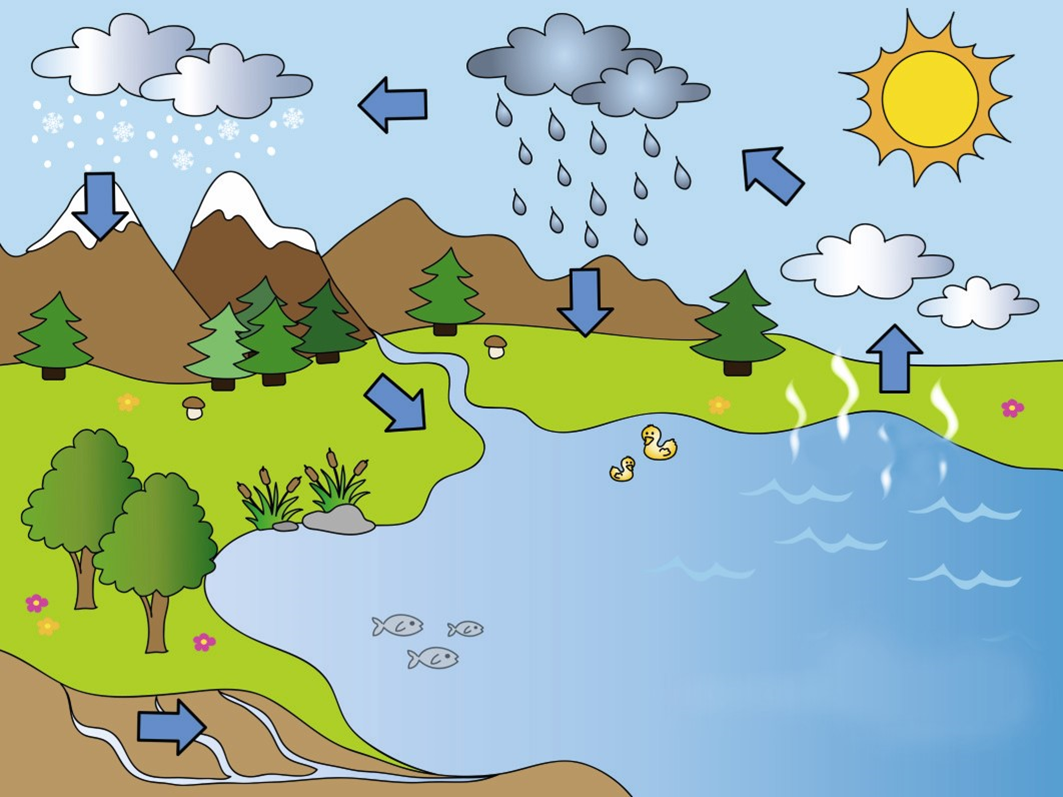 „Jak wędrują krople wody?” – słuchanie opowiadania Doroty Kossakowskiej. Krople wody spokojnie pływają w oceanach, morzach, rzekach i jeziorach. Kiedy robi się ciepło, krople rozpoczynają swoją wędrówkę. Mocno grzejące promienie słoneczne powodują, że woda przemienia się w parę wodną i przedostaje się do atmosfery. Wysoko, połączona para wodna tworzy chmury. na tych chmurach skraplająca się para wodna wędruje nad ziemią. Jest to czas, kiedy krople wody rosną i stają się coraz cięższe. Aż przychodzi taki moment, gdy krople spadają na ziemię w postaci deszczu. Kiedy jest mróz krople zmieniają się w płatki śniegu. Mogą też zmienić się w grad. Krople wody, które spadną na ziemie, wsiąkają w nią. Przeciskają się różnymi szczelinami. Jeżeli wody jest dużo, mogą utworzyć się strumienie, które wypłyną na powierzchnię ziemi w postaci źródła. Spływające z gór strumienie tworzą rzekę, która wpada do morza. A kiedy przygrzeje słońce, krople znowu rozpoczną swoją wędrówkę. Powiedz jak powstaje tęcza? Rysuj po śladzie i pokoloruj rysunek.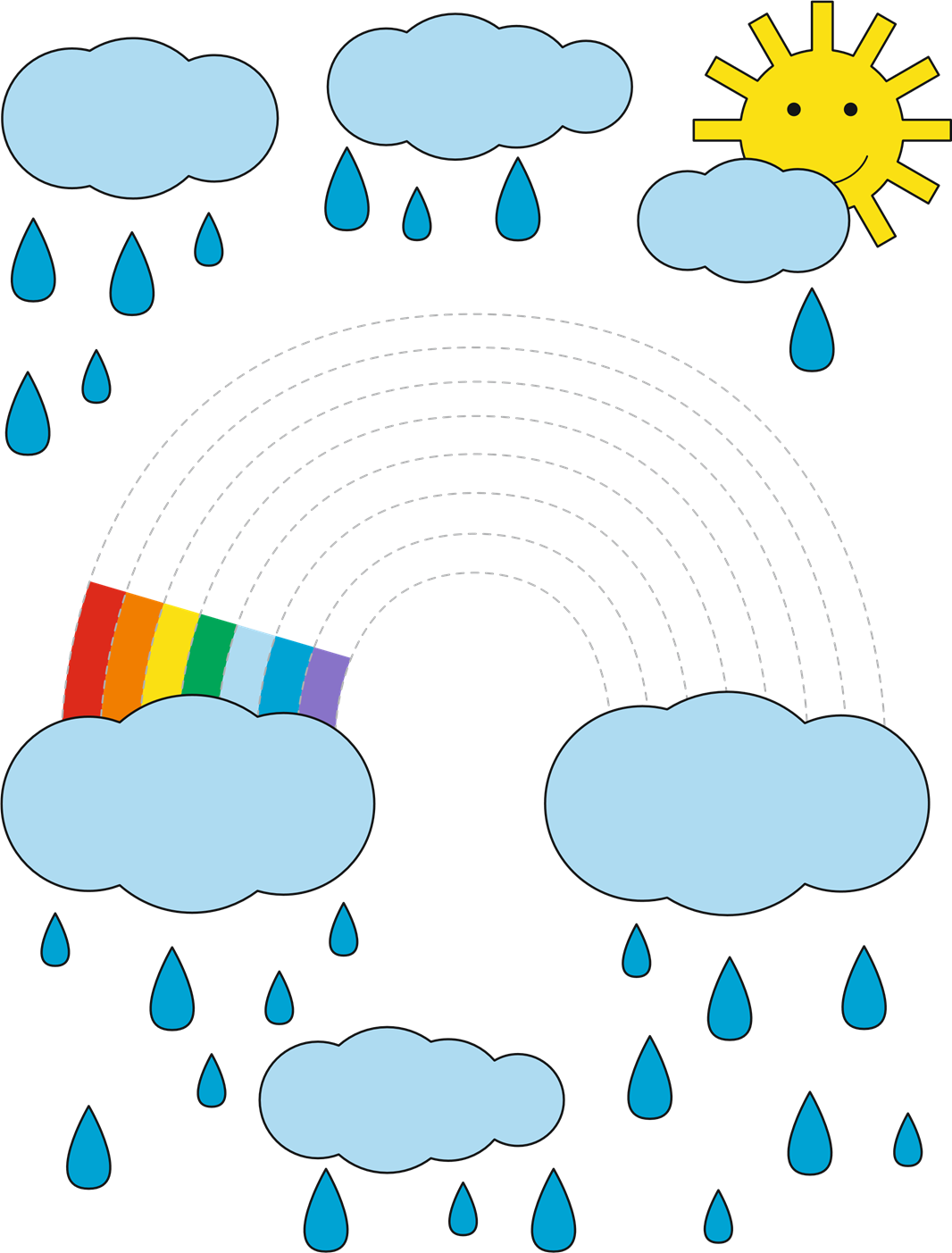 Przeczytaj zdania samodzielnie lub z pomocą rodzica.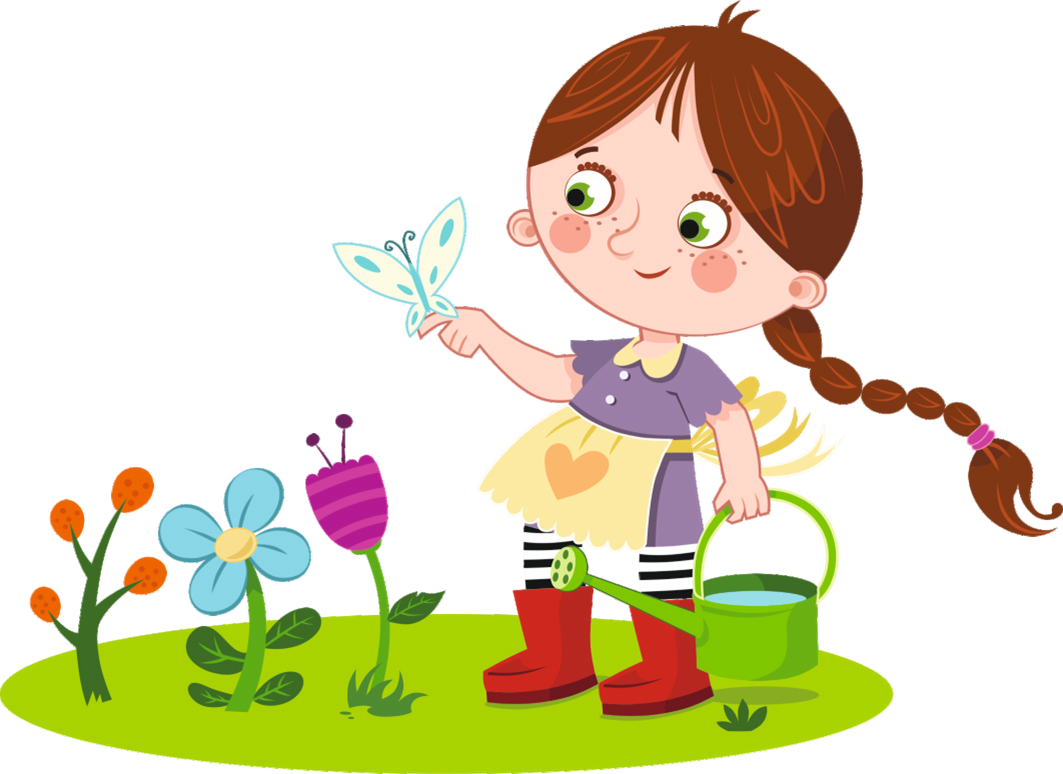 Kto to? To Matylda i motyl.A co to? A to 3 kwiaty.Kto lubi kwiaty?Matylda lubi kwiaty i motyl lubi kwiaty.A to konewka.Matylda dba o kwiaty.Poszukaj gdzie jest wyraz woda. Podkreśl go niebieską kredką.woda  waga  wata  woda  owad  woda odwaga  wrota  woda  woda  oda  waga